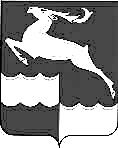 АДМИНИСТРАЦИЯ ИРБИНСКОГО СЕЛЬСОВЕТАКЕЖЕМСКОГО РАЙОНАКРАСНОЯРСКОГО КРАЯПОСТАНОВЛЕНИЕ30.04.2020 г.                                      № 37                                                с. Ирба                                                                                                      О ПРИЗАННИИ УТРАТИВШИМ СИЛУ ПОСТАНОВЛЕНИЯ АДМИНИТСРАЦИИ ИРБИНСКОГО СЕЛЬСОВЕТА ОТ 28.10.2013 № 33 «ОБ УТВЕРЖДЕНИИ ПОРЯДКА ПРОВЕДЕНИЯ АНТИКОРРУПЦИОННОЙ ЭКСПЕРТИЗЫ НОРМАТИВНЫХ ПРАВОВЫХ АКТОВ И ПРОЕКТОВ НОРМАТИВНЫХ ПРАВОВЫХ АКТОВ АДМИНИСТРАЦИИ ИРБИНСКОГО СЕЛЬСОВЕТА КРАСНОЯРСКОГО КРАЯ КЕЖЕМСКОГО РАЙОНА»В соответствии с частью 1 статьи 48 Федерального закона от 06.10.2003 № 131-ФЗ «Об общих принципах организации местного самоуправления в Российской Федерации», руководствуясь статьями 7, 31 Устава Ирбинского сельсовета Кежемского района Красноярского краяПОСТАНОВЛЯЮ:1.Признать утратившим силу Постановление администрации Ирбинского сельсовета от 28.10.2013 № 33 «Об утверждении Порядка проведения антикоррупционной экспертизы нормативных правовых актов и проектов нормативных правовых актов администрации Ирбинского сельсовета Красноярского края Кежемского района».2. Опубликовать настоящее Постановление в газете «Мурский Вестник». 3. Настоящее Постановление вступает в силу после его официального опубликования.4. Контроль за исполнением настоящего Постановления оставляю за собой. Глава Ирбинского сельсоветаА.В. Ярославцева